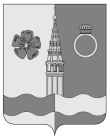 Совет Приволжского городского поселения Приволжского муниципального района Ивановской областиРЕШЕНИЕот 23.12.2020 г.                                    № 81г. ПриволжскРуководствуясь Федеральным законом от 08.06.2020 №169-ФЗ «О внесении изменений в Федеральный закон «О развитии малого и среднего предпринимательства в Российской Федерации» и статьи 1 и 2 Федерального закона «О внесении изменений в Федеральный закон «О развитии малого и среднего предпринимательства в Российской Федерации» в целях формирования единого реестра субъектов малого и среднего предпринимательства - получателей поддержки», Совет Приволжского городского поселения РЕШИЛ:1. Внести следующие изменения в решение Совета Приволжского городского поселения от 28.11.2018 №58 «Об имущественной поддержке субъектов малого и среднего предпринимательства при предоставлении имущества, находящегося в собственности Приволжского городского поселения» (далее – Решение):1.1. пункт 2 Порядка формирования, ведения, обязательного опубликования перечня имущества Приволжского городского поселения, свободного от прав третьих лиц (за исключением права хозяйственного ведения, права оперативного управления, а также имущественных прав субъектов малого и среднего предпринимательства), предусмотренного частью 4 статьи 18 Федерального закона от 24.07.2007 № 209-ФЗ «О развитии малого и среднего предпринимательства в Российской Федерации» (приложение №1 Решения) читать в новой редакции:«2. Имущество, включенное в Перечень, подлежит передаче во владение и (или) в пользование на долгосрочной основе (в том числе по льготным ставкам арендной платы) для использования по целевому назначению, в соответствии с условиями договора, предусматривающего переход прав владения и (или) пользования в отношении указанного имущества:1) зарегистрированным в соответствии с законодательством Российской Федерации хозяйственным обществам, хозяйственным партнерствам, производственным кооперативам, потребительским кооперативам, крестьянским (фермерским) хозяйствам и индивидуальным предпринимателям, отвечающим условиям отнесения к субъектам малого и среднего предпринимательства, установленным статьей 4 Федерального закона от 24.07.2007 № 209-ФЗ «О развитии малого и среднего предпринимательства в Российской Федерации» (далее соответственно - субъекты малого и среднего предпринимательства, Федеральный закон № 209-ФЗ);2) зарегистрированным в соответствии с законодательством Российской Федерации организациям, образующим инфраструктуру поддержки субъектов малого и среднего предпринимательства, указанным в статье 15 Федерального закона № 209-ФЗ (за исключением государственных фондов поддержки научной, научно-технической, инновационной деятельности, осуществляющих деятельность в форме государственных учреждений) (далее - организации);3) физическим лицам, не являющимся индивидуальными предпринимателями и применяющим специальный налоговый режим «Налог на профессиональный доход» (далее - самозанятые граждане).».1.2. пункт 3 Порядка и условий предоставления в аренду имущества Приволжского городского поселения, свободного от прав третьих лиц (за исключением права хозяйственного ведения, права оперативного управления, а также имущественных прав субъектов малого и среднего предпринимательства), предусмотренного частью 4 статьи 18 Федерального закона от 24.07.2007 № 209-ФЗ «О развитии малого и среднего предпринимательства в Российской Федерации» (приложение 2 Решения)«3. Арендаторами имущества могут быть:1) зарегистрированные в соответствии с законодательством Российской Федерации хозяйственные общества, хозяйственные партнерства, производственные кооперативы, потребительские кооперативы, крестьянские (фермерские) хозяйства и индивидуальные предприниматели, отвечающие условиям отнесения к субъектам малого и среднего предпринимательства, установленным статьей 4 Федерального закона от 24.07.2007 № 209-ФЗ «О развитии малого и среднего предпринимательства в Российской Федерации» (далее соответственно - субъекты малого и среднего предпринимательства, Федеральный закон № 209-ФЗ);2) зарегистрированные в соответствии с законодательством Российской Федерации организации, образующие инфраструктуру поддержки субъектов малого и среднего предпринимательства, указанные в статье 15 Федерального закона № 209-ФЗ (за исключением государственных фондов поддержки научной, научно-технической, инновационной деятельности, осуществляющих деятельность в форме государственных учреждений) (далее - организации).3) физические лица, не являющиеся индивидуальными предпринимателями и применяющие специальный налоговый режим «Налог на профессиональный доход» (далее - самозанятые граждане).».2. Настоящее решение вступает в силу со дня официального опубликования в информационном бюллетене «Вестник Совета и администрации Приволжского муниципального района».Глава Приволжскогогородского поселения                                                                          А.А. ЗамураевО внесении изменений в Решение Совета Приволжского городского поселения от 28.11.2018 №58 «Об имущественной поддержке субъектов малого и среднего предпринимательства при предоставлении имущества, находящегося в собственности Приволжского городского поселения»